Exhibit S: Final Medicare FI Assessment Letter (Top Memorandum)Exhibit S: Findings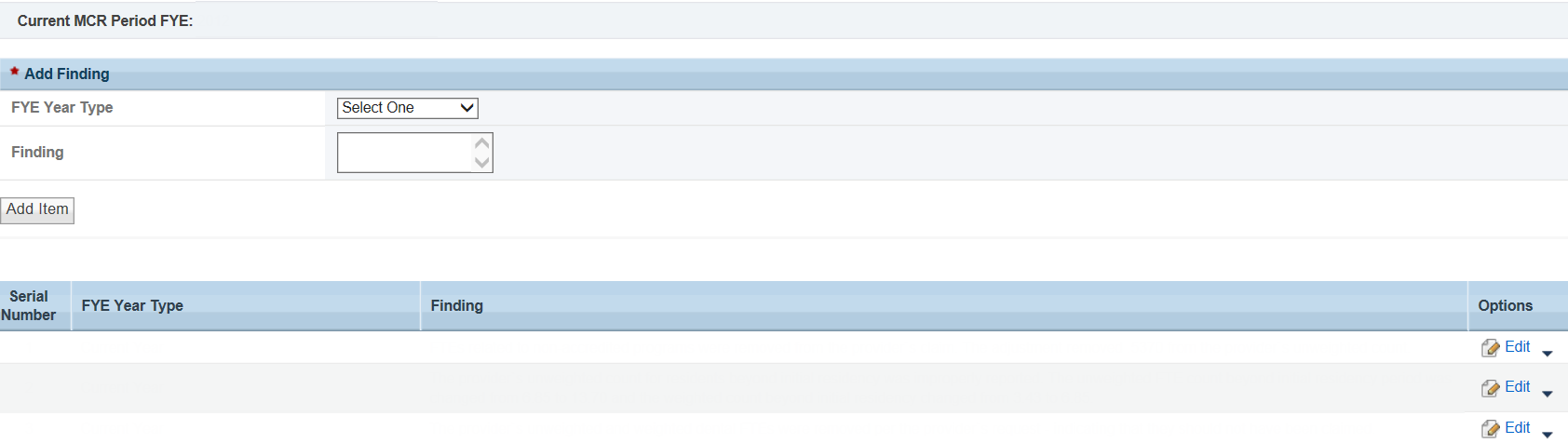 Exhibit S: Recommendations/Conditions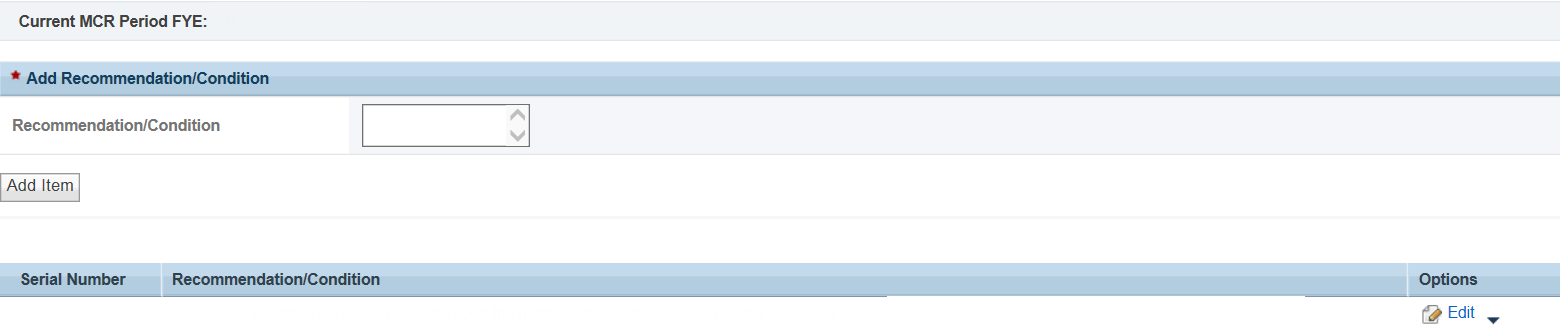 Exhibit S: Field Review Activities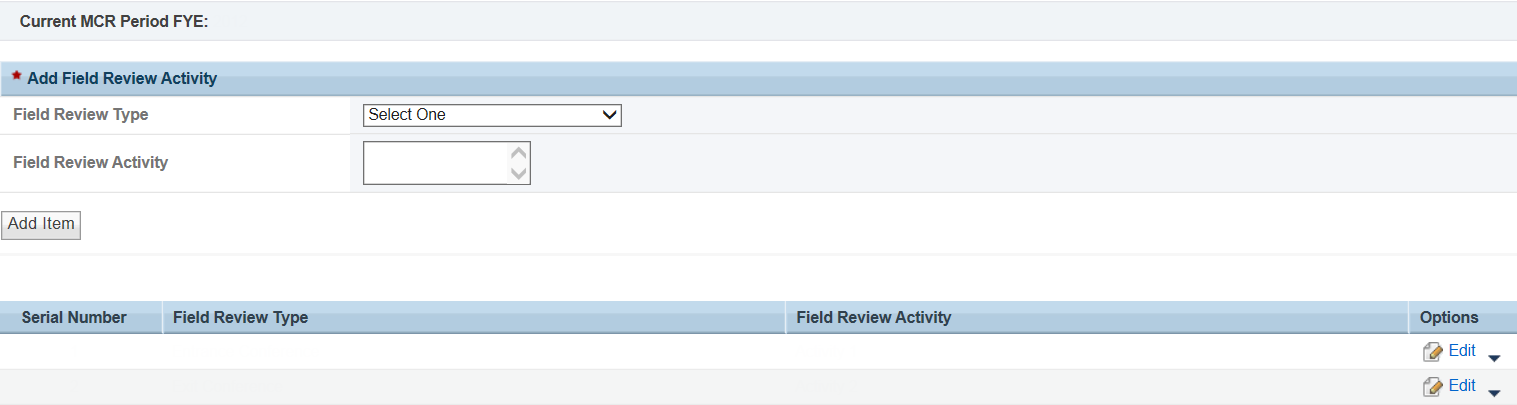 Exhibit S: Medicare Intermediary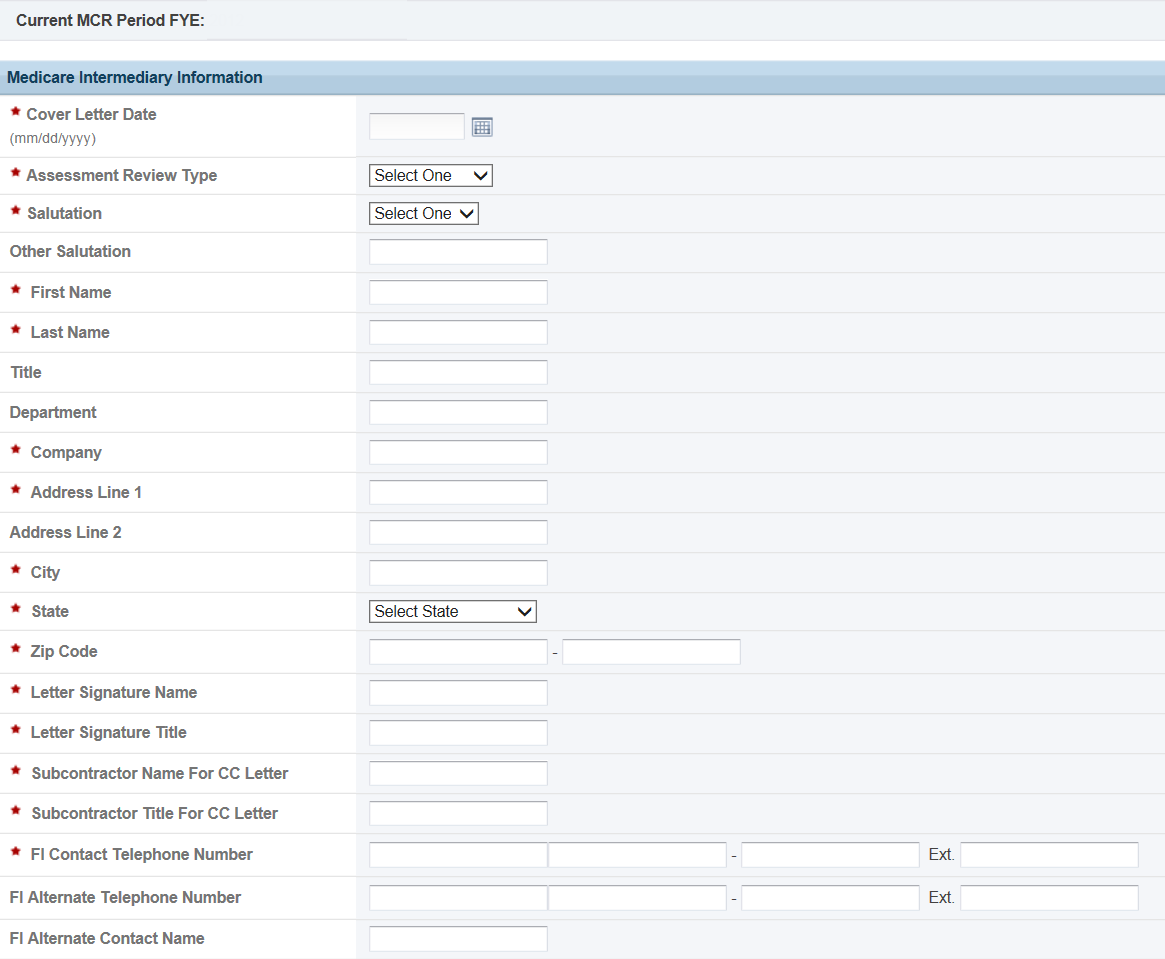 